Праздник "Прощание с Азбукой" 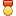 Цель: подвести итог проделанной работы на уроках обучения грамоте; активизировать познавательную деятельность учащихся воспитывать любовь к чтению.Оборудование: ТСО: мультимедийный проектор, экран для проектора, диск с компьютерной презентацией, плакат с надписью “Спасибо, тебе, Азбука!Ход праздникаПод музыку "Маленькая страна" дети занимают свои места. Даша Кочанова:Почему не на уроках школьники с утра?Почему в парадной форме нынче детвора?Г:Сняли с Азбуки обложку и закладок нет…Все взволнованны немножко, в чем секрет?Денис:Дочитали эту книгу мы еще вчера,А сегодня день прощанья – праздник  Букваря!Г:Почему мы наш учебник Азбукой зовем?А другие называют книгу Букварем?Книгу, что знакомит с буквой букварем называли встарь.В честь славянских « аз» и « буки» - назван Азбукой букварь.Песня «Дружба с букварем1 куплет 
Радуются дети, мамы и отцы 
Потому что вместе все мы молодцы! 
В школу нас водили видно вы не зря 
С буквами сдружились мы из букваря. Припев: 
Буквы разные от А до Я 
Наши лучшие теперь друзья 
Гласные и согласные подружки дорогого букваря 2 раза Мне не нужно к маме больше приставать 
Сможем мы и сами книжку прочитать. 
Потому что мчались в школу мы не зря 
Буквы изучали мы из букваря. 
Припев: 
Радуются дети, мамы и отцы 
Потому что вместе все мы молодцы! 
И любую трудность мы переживем 
Победила дружба, дружба с букваремВедущий.Вы в школе почти целый год отучились,
Вы много успели и много узнали.
Писать и считать вы уже научились.
И первые книги свои прочитали.А верным помощником в этом вам стала.
Первая главная книжка.
И первые буквы она показала
Девчонкам своим и мальчишкам.Буквы потом сложились в слова,
Слова – в предложенья и фразы.
Огромный и красочный мир тогда.
Открылся, ребята, вам сразу.Вы прочитаете хороших книг немало,
Пускай года пройдут и много-много дней,
Вам Азбука хорошим другом стала,
Мы этот праздник посвящаем ей!Танец «СЮРПРИЗ»Полина:Заходите, проходите!
Путь свободен к празднику.
Приглашаем вместе с нами
Попрощаться с Азбукой!
Г: Если скуку ты оставил
И сомненья позади,
Если с другом не слукавил,
Заходи!
Стёпа:Если лень свою оставил,
Нарушенья позади,
То смелей скорее в класс
Заходи!Г: Если все у вас в порядке:
Парты, книжки и тетрадки,
Дружба с книгой навсегда,
Приглашаем вас сюда!
Хороша сегодня школа,
Зал горит огнем.
Элиза:Мы на праздник наш веселый
Всех друзей зовем.
Заходите, проходите,
Встретимся на празднике.Приглашаем вместе с нами
Попрощаться с Азбукой.Г:Над страною зимним утром
Занялась заря.
В школах праздник,
Славный праздник –
Праздник чтения.– Ребята, прочитайте, что написано на доске: Слайд 8СПАСИБО, АЗБУКА!– Сегодня мы сможем поблагодарить мудрую книгу «Азбуку» и показать, чему научились.ГМы помним тот звонок веселый,
Что прозвенел нам в первый раз,
Когда вошли с цветами в школу,
В наш самый лучший первый класс.
Как встретил у дверей учитель,
Наш верный друг на много дней,
Варвара:И шумная семья большая
Подружек новых и друзей.
Садясь за парту осторожно,
Чтоб новой формы не измять,
Мы «Азбуки» свои раскрыли,
Раскрыли чистую тетрадь.Г:Букв сначала мы не знали,
Мамы сказки нам читали.
А теперь читаем сами,
Подружились сказки с нами.
Ксения:И учительница наша
Начинала с «Азбуки».
И директор наш, ребята,
С «Азбукой» ходил когда-то.
Все ходили в первый класс,
Наша очередь сейчас.ФОТОАЛЬБОМ 1 сентябряВедущий: Это сейчас, ребята, вы учите буквы по азбуке, а раньше, много-много лет назад у детей не было ни букваря, ни других учебников. (Слайд 10). И вот более тысячи лет назад два брата – Кирилл и Мефодий, создали первую азбуку. И называлась она тогда кириллица. Шло время, кириллица менялась и появилась первая учебная книга для детей «Азбука». Слайд 11.Азбука – это старшая сестра Букваря.Азбука, Кто знает, почему ее так назвали? Все очень просто. Сейчас мы называем буквы а, бэ, вэ, гэ. А раньше А называли Аз, Б – Буки, В – Веди. Сложили две первые буквы АЗ и БУКИ – получилось АЗБУКА.
Здравствуйте дети, Поздравляю вас с первой школьной победой – окончанием азбуки. Желаю вам дальнейших успехов в учении. Но я не могу открыть праздника, нет самого дорогого гостя.Иван Федоров.ИВАН ФЕДОРОВ ( издалека) Здесь я.  ( открывается занавес, дети видят скульптуру Ивана Федорова. ( ее изображает мальчик)1.( держит в руках фотографию)Иван Федоров был великий человек, основатель книгопечатанья в России. Он первый напечатал русскую Азбуку. Это было давно более 440 лет назад (8 сентября 1574 год). Тогда еще не умели печатать книги, а переписывали их от руки гусиным пером. ( картинка с другой стороны чернильница и гусиное перо) На эту работу уходило много времени.2. И вот Иван Федоров задумал организовать в Москве типографию. ( иллюстрация) Он все делал сам. Сам смастерил станок для печатанья, ( иллюстрация) сам набирал эти буквы и печатал. Сначала он работал в Москве, а потом поехал в Литву и там продолжал свое дело.3.Много лет спустя после его смерти, в 1909 году ему поставили в Москве памятник, за то что он так много работал на пользу людям. ( показывает рукой)Песня «МОЯ РОССИЯ». У моей России длинные косички,
У моей России светлые реснички,
У моей России голубые очи,
На меня, Россия, ты похожа очень.Солнце светит, ветры дуют,
Ливни льются над Россией,
В небе радуга цветная -
Нет земли красивей.Для меня Россия - белые берёзы,
Для меня Россия - утренние росы.
Для меня, Россия, ты всего дороже,
До чего на маму ты мою похожа.         Припев
Ты, моя Россия, всех теплом согреешь,
Ты, моя Россия, песни петь умеешь.
Ты, моя Россия, неразлучна с нами,
Ведь Россия наша - это я с друзьями.ПрипевГ:В середине февраля
В школе праздник букваря
Мы прочли его до корки
Нам по чтению – пятеркиАртём:В поезд можете садиться.
Этот поезд быстро мчится
От границы до границы
По степям до синих гор
На зеленый семафор.Г:В школу он спешит сейчас
К нам на праздник в первый класс.
Опоздать нельзя на праздник –
Это каждый знает.
Мчится поезд-первоклассник,
Скорость набирает.Ваня:Прибавляет по пути
К трем четыре, два к пяти,
Чуть пеналами гремит,
Чуть губами шевелит,
Изучая алфавит.Г:Первоклассники рядами
Строгими идут!
Первой книге, мудрой книге
Отдают салют.Ислам:Ежедневно по утрам
заниматься надо нам.
Мы с доски не сводим глаз
А учитель учит нас.Г:Ель, топор, лопата, руки
В каждом слове слышим (хором – звуки)
Звуки эти разные –
Гласные, согласныеАндрей:Гласные тянутся в песенке звонкой
Могут заплакать и закричать.
В темном лесу звать и аукать.
И в колыбельных сестренку баюкать.
Но не желают свистеть и ворчать.Г:А согласные согласны
Шелестеть, шептать, скрипеть,
Даже фыркать и шипеть,
Но не хочется им петь.Влад:Мы знаем буквы, знаем слоги…
Умеем говорить, считать…
И постоянно, понемногу.(хором) Мы научились все читать.УЛЬЯНА:Ставьте ушки на макушки.
Слушайте внимательно.
Мы для азбуки родной пропоем частушки.Учащиеся поют частушки.  ЧАСТУШКИДаша СамошинаМы собрали пап и мам,  но не для потехи.   Мы сегодня рапортуем  про свои успехи.ГМы в нарядах нынче новых, и у всех счастливый вид,Ведь сегодня мы досрочно изучили алфавит!Даша КочановаТридцать три родных сестрицы, писаных красавицы. 
На одной живут странице и повсюду славятся.Г К нам сейчас они спешат, славные сестрицы.
Очень просят всех ребят с ними подружиться!ВарвараА, Бэ, Вэ, Гэ, Дэ, Е, Жэ 
Прикатили на еже. 
Зэ, И, Ка, Эль, Эм, Эн, О 
Дружно вылезли в окно!ГПэ, Эр, Эс, Тэ, У, Эф, Ха
Оседлали петуха.
Цэ, Че, Ша, Ща, Э, Ю, Я-
Все теперь мои друзья!ДенисРазбудите меня ночью,  в самой серединочке, Расскажу вам алфавит без одной запиночки!ГБуквы гласные мы любим,   и  все больше с каждым днем.Мы не просто их читаем – эти буквы мы поем!ИСЛАМ Ах, ты бабушка, моя, снова не согласна!
Ты запомни навсегда, есть лишь десять гласных.ГТысячу слов в минуту нынче, как машинка, я строчу.    Я любую вашу книжку   одним махом "проглочу"!АЛИЯ + ЭЛИЗАПочему у малышей мокрые реснички?
Потому что в Азбуке кончились странички.Г.Мы простимся с Азбукой,  и рукой помашем,   И спасибо десять раз  дружно хором скажем !Ведущий: Праздник начался. А самой главной гостьи – Азбуки, нет. Давайте ее позовем!Азбука. Здравствуйте, первоклассники. Вы меня звали? Слайд 16Учились все по мне и встарь,
Я книга школьная – «Азбука»:
Рисунки, буквы, точки,
Коротенькие строчки.
Тому, кто хочет много знать,
Кто хочет книги прочитать
Про горы и долины,
Про водные глубины,
Про реки, звезды и моря,
Не обойтись без «Азбуки»!Г:С тобою, «Азбука», я в первый раз
Пришел в свой первый светлый класс.
Я эту книгу полюбил,
Я в ней все буквы изучил,
И как мне радостно сказать:
«Умею я теперь читать!».БЕРМАН КИРИЛЛВ каждом доме, в каждой хате – в городах и на селеНачинающий читатель держит книгу на столе. Мы дружны с печатным словом, если б не было его.Ни о старом, ни о новом мы не знали б ничего.Книгу первую мою берегу я и люблю.Хоть пока и по слогам я ее читаю сам. И с конца и с серединки в ней красивые картинки.Есть стихи, рассказы, песни, с книгой жить мне интересней.Г:Книгу всем понятную, умную, занятную.Мальчики и девочки – все читать хотят.Книг заветные страницы помогают людям жить –И работать и учиться и Отчизной дорожить.Если мамы дома нет, то не стану я скучать. Я зажгу настольный свет, чтобы книжку почитать.Книга добрая, живая, чудеса она творит.Обо всем на свете знает и со мною говорит.
Паша:Как хорошо уметь читать –
Не надо к маме приставать,
Не надо умолять сестрицу:
«Ну почитай еще страницу!».
Не надо звать, не надо ждать,
А можно взять и прочитать.Г:Я чернилами сначала
Только палочки писала,
А теперь в «Пропись» гляжу,
Буквы смело вывожу
И вот за это говорю
Азбуке спасибо!
Рания:Мы узнали в «Прописи»,
Как писать и «а», и «р»,
И узнали, например:
Говорят не «ре», а «эр».
Научились мы писать
И большие фразы.
Г:Можем мы теперь читать
Сказки и рассказы.
Потрудились мы немало:
Ведь, по правде говоря,
Русской грамоте начало –
На страницах «Азбуки».СТЕПА:Дорогая Азбука!
Мы все тебе сказать хотим:
За все тебя благодарим.Азбука. Дорогие ребята, я очень рада, что вы меня так любите! Но я вам принесла загадки о тех, кто помогал учить вас грамоте. Отгадайте, кто был моим помощником.То я в клетку, то в линейку –Написать по мне сумей-ка!Можешь и нарисовать.Кто такая я? (Тетрадь.)В тетрадях палочек ряды –Мои упорные труды.Чем вы со мной дружнее,Тем палочки ровнее.Я другой приятель ваш –Проворный, острый... (карандаш).Буквы печатные,Очень аккуратные.Буквы для письмаЯ пишу сама. Кто я?	 (Ручка.)Азбука. Вы, ребята, отгадали все мои загадки. Теперь можно отправляться в страну Букваренок. Все готовы к путешествию? Гласные готовы? Согласные готовы? А буквы, которые не обозначают звуков?А ну-ка, буквы,
Стройтесь в ряд!
Я – командир,
Вы – мой отряд.
Ребятам объявляется,
Что поезд отправляется,
Немедля отправляется
От станции Москва
До первой буквы А.
Пары разводит паровоз,
Зажег два фонаря
И мчится в грохоте колес
По строчкам букваря.
Опоздать нельзя на праздник –
Это каждый знает..Г:Мчится поезд-первоклассник,
Скорость набирает.
Так садись в веселый поезд –
И помчим от А до Я.
Очень нравится мне скорость,
Очень нравится, друзья.
Даша Блинова:Буквы-значки,
Как бойцы на парад,
В строгом порядке
Построены в ряд.
Каждый в условленном
Месте стоит,
И называется все – алфавит!Звучит песня А. Рыбникова «Азбука», учащиеся в костюмах букв выходят на сцену, рассказывают стихи про буквыА           АЛИСАВсем известно буква АБуква очень славная,Да к тому же буква АВ алфавите главная.Обожает этот звукИ Андрей и Аллочка.Б         класс ГБукварь -  родная книжкаДля девчонки и мальчишки:В букваре – загадки, сказки,И картинки в ярких красках.Буквы, слоги и слова-Закружилась голова.В          ИсламВот буква В видна в далиКрасивая, витая.Как будто булку испекли Гостей мы ожидая.Г        класс ГГусь гулял по берегу,А гусыне – ни гу-гуВолновались берега,Это гусь кричал: «Га-га!»Д	 ЗАХАРМы ходили в детский садОн построен для ребят.Дима, Дора, Дина, ДашаВ общем, все ребята наши!А потом всей группой насПосадили в первый класс.Е-Ё        класс ГЕ и Ё родные сестрыРазличать сестер не простоНо у буквы Ё – две точки,Словно в лесенке гвоздочки.Ж        класс ГЭта буква широкаИ похожа на жука.И при этом точно жук,Издает шипящий звук.З       ВАНЯЗайчик с волком повстречался,В лапы волку он не дался.Много серий впереди,Так, что, заяц, погоди!И		 ВАРВАРАМолоток я раздобыл Из дощечек букву сбил.Сколько здесь дощечек?- Три!А какая буква?- ИК         класс ГКот ловил мышей и крысКролик лист капустный грыз.Л         СТЁПААлфавит продолжит нашБуква Л – лесной шалаш.М         класс ГВзявшись за руки, мы всталиИ на М похожи стали.Н		АРТЁМНа букве Н я как на лесенкеСижу и распеваю песенкиО		ДАША САМОШИНАВ этой букве нет углаОт того она кругла.До того она круглапокатиться бы могла.П         класс ГНаш петух страшней огня:Жуткий забияка!Из него как из меняТак и лезет драка.Р		ДЕНИСБуква Р – на мачте парусВ даль плывет небес касаясьС         класс ГПолумесяц в небе темномБуквой С повис над домом.Т          АНДРЕЙТелевизор – лучший другЗаполняет наш досуг.Недовольна только мама,Надоела ей реклама.У         класс ГДля чего, ребята, уши?Чтобы на уроках слушать.Если ты не хочешь слушатьТо зачем, ребята, уши?Ф         класс ГФилин в книжку залетевПритворился буквой Ф.Х		БЕРМАН КИРИЛЛХ – забавная игрушкаДеревянная вертушкаДеревянная вертушкаВетру вольная подружка.Ц         класс ГЦапля ходит по болоту,Цапля вышла на охоту.Цапля любит, говорят,Кушать вредных лягушат.Ч			АЛИЯДа, вы правильно решили:Ч мы пишем как четыре.Только с цифрами, друзья,Буквы путать нам нельзя.Ш         класс ГПосмотри на букву ШаБуква очень хороша.Потому что из нее Можно сделать Е и ЁЩ		АРТУРЩеткой чищу я щенкаЩекочу ему бока.Ъ         класс ГИз ведра не просто такНам воды напиться:Нужен ковшик – твердый знакЧтобы не облитьсяЫ         класс ГОчень грустно мне, увы:Нету слов на букву ЫС буквы Ы ломать языкНикто, конечно, не привык.Ь		ПАШАБуква Р перевернулась,Мягким знаком обернулась.Э		АЛИНАЭхо слышно на рекеЭхо слышно вдалекеИ в пещере и в горахТолько слышно «Эх», да «Ах»Ю         класс ГЧтобы О не укатилосьКрепко к столбику прибьемОй, смотри-ка, что случилось.Получилась буква Ю.Я		КСЮШАБуква Я- красавицаМне ужасно нравитсяИ страницы «Азбуки» и «Букваря»Завершает буква Я.Сценка “Азбука”Автор:Всем известно:
Буква Я в Азбуке последняя.
А известно ли кому,
Отчего и почему?Ну так слушайте рассказ.
Жили в Азбуке у нас буквы.
Жили, не тужили,
Потому, что все дружили.
Только раз все дело встало
Из-за страшного скандала:
Буква Я в строку не встала,
Взбунтовалась буква Я!КСЮША Буква Я :Я, - сказала буква Я, -
Главная заглавная!
Я хочу, чтобы по всюду
Впереди стояла Я!
Не хочу стоять в ряду,
Быть желаю на виду!Автор: Говорят ей:Буквы: Встань на место! ВМЕСТЕАвтор: Отвечает:КСЮША Буква Я:Не пойду!
Я ведь вам не просто буква,
Я – местоимение.
Вы в сравнении со мною - 
Недоразумение! Недоразумение – 
Не более, не менее!Автор: Тут вся Азбука пришла
В страшное волнение.Буква Ф: Фу-ты, ну-ты!Автор: Фыркнул ЭФ. От обиды покраснев.Буква С: “Срам!”Автор: Сердито ЭС сказала!Все кричат.Буквы: Воображала! ВМЕСТЕАвтор: Проворчала П:Буква П: “Попробуй потолкуй с такой особой!”Автор: Я затопала ногами.КСЮША Буква Я:Не хочу водиться с вами!
Буду делать все сама!
Хватит у меня ума!Автор:Буквы тут переглянулись,
Все буквально улыбнулись,
И ответил дружный хор:Буквы: Хорошо, идем на спор! ВМЕСТЕАЛИСА Буква А:Если сможешь в одиночку
Написать хотя бы строчку, -
Правда, стало быть, твоя!КСЮША Буква Я:Чтобы Я да не сумела,
Я ж не кто-нибудь, а Я!Автор:Буква Я взялась за дело:
Целый час она пыхтела,
И кряхтела и потела…
Написать она сумела только
ЯЯЯЯЯЯЯЯЯЯ!Автор: Как зальется буква ХА:БЕРМАН КИРИЛЛ Буква Х: Ха-ха-ха! Ха-ха-ха!ДАША САМОШИНА Буква О: О от смеха покатилась!АЛИСА  Буква А: А за голову схватилась!Буква Б: Б схватилась за живот…Автор:  Буква Я сперва крепилась,
А потом – как заревет!КСЮША Буква Я:Я, ребята, виновата!
Признаю свою вину!
Я согласна встать, ребята,
Даже после буквы Ю!Автор: “Что ж”, - решил весь алфавит, -АЛИСАБуква А: Если хочет, пусть стоит
Дело ведь совсем не в месте,
Дело в том, что все мы вместе!Буквы: Чтобы все от А до Я – ВМЕСТЕ
Жили как одна семья!Азбука: Спасибо вам, ребята! Чудесную сказку показали. Автор этой сказки – Борис Заходер. Мы будем встречаться с его произведениями на страницах детских книг. А знаете ли вы, когда была напечатана первая азбука на Руси? В 1574 году. В этом году “Азбуке” исполняется 441 год.Учитель:Не надо ничего выбирать,
Науки все нужны и важны,
Чтобы хорошим человеком стать,
Надо все учить, все науки знать:
Музыку, Литературу,
Математику и Физкультуру,
Природоведение и Культуру.
Все надо учить - не лениться,
Это в жизни пригодится.
А чтобы не скучать,Всех приглашаю танцевать!Исполняется танец «Вальс» ИБРАГИММы теперь читаем сами, знаем слоги и слова.
Скажем Азбуке: «Спасибо»!
Расставаться нам пора.БЕРМАН КИРИЛЛ Мы прочтем любые книжки, 
Разберемся в словаре. 
Потому что всюду буквы, 
Те же , что и в Азбуке.Под Российским небосводом
Книгу любят и хранят.
Пусть же крепнет с каждым годом,
Дружба книги и ребят!ГДо свиданья! До свиданья!
А на следующий год
Наша Азбука научит тех, 
кто в первый класс придет.АРТУРМы хотим сказать тебе спасибо.
Мы за всё тебя благодарим!
Говорим тебе мы: «До свиданья!»
«Здравствуй!» – новой книге говорим.(звучит музыка входит Литературное чтение) Литературное чтение:Здравствуйте, ребята.
Поздравляю вас с первой победой.ГЗдравствуй, гостья дорогая!
Приходи сюда скорей!
Расскажи нам про Россию,
Про природу, про друзей,АЛИНА:Что живут на всей планете,
Расскажи про всё на свете!
Рады мы с тобой дружить!
Будем дружбой дорожить!Литературное чтение: Для торжественного посвящения первоклассников в юные читатели прошу первоклассников встать.Обещайте, бережно относится к каждому учебнику, каждой книге.Обещайте подружиться с книгой.Обещайте стать активными читателями нашей библиотеки.«В» И «Г» классыМы простимся с Азбукой, и рукой помашем,
И спасибо десять раз дружно хором скажем!Азбука.Молодцы, первоклассники!
Вы прочли Азбуку до корки,
Вам по чтению пятерки!
Позади нелегкий труд,
Слогового чтения.
Вам сегодня выдаю – Удостоверения!
В том что Азбуку прочли!
Полный курс наук прошли!
И теперь без передышки
Вы прочтете любые книжки.АЗБУКА: Дорогие первоклассники!  В народе говорят: "Азбука ступенька к мудрости". Вы одолели свою первую, очень трудную ступеньку. Я от всей души поздравляю вас и вручаю вам эти удостоверения об окончании курса Азбуки.(Вручение)– Я еще раз поздравляю вас и желаю вам новых успехов. Вас ждут новые ступеньки на пути к мудростиПесня «Прощай, букварь!» Слова и музыка Людмилы Мельниковой  
Мой букварь, мой друг надёжный, 
Расстаёмся мы теперь. 
В новый мир большой и сложный 
Для меня открыл ты дверь. 

Припев:
Расстаёмся с букварём, 
Песню мы о нём поём!
Песню мы о нём поём! («В» на сцене)Много радостных событий 
Ты мне щедро подарил. 
К миру радостных открытий 
Ты ступенькой послужил. 

Припев:
Раскрывал тебя как чудо, 
Наступил прощанья срок. 
Никогда я не забуду 
Первый твой большой урок. 